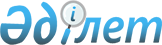 Қазақстан Республикасы Үкіметінің 2001 жылғы 31 қаңтардағы № 161 қаулысына толықтырулар мен өзгерістер енгізу туралы
					
			Күшін жойған
			
			
		
					Қазақстан Республикасы Үкіметінің 2009 жылғы 30 желтоқсандағы № 2276 Қаулысы. Күші жойылды - Қазақстан Республикасы Үкіметінің 2015 жылғы 10 қыркүйектегі № 765 қаулысымен

      Ескерту. Күші жойылды - ҚР Үкіметінің 10.09.2015 № 765 қаулысымен (алғашқы ресми жарияланған күнінен кейін күнтізбелік он күн өткен соң қолданысқа енгiзiледi).      Қазақстан Республикасының Үкіметі ҚАУЛЫ ЕТЕДІ:



      1. «Арнаулы мемлекеттік жәрдемақы тағайындаудың және төлеудің ережесін бекіту туралы» Қазақстан Республикасы Үкіметінің 2001 жылғы 31 қаңтардағы № 161 қаулысына (Қазақстан Республикасының ПҮАЖ-ы, 2001 ж., № 4-5, 51-құжат) мынадай толықтырулар мен өзгерістер енгізілсін:



      көрсетілген қаулымен бекітілген Арнаулы мемлекеттік жәрдемақы тағайындаудың және төлеудің ережесінде;



      6-тармақ мынадай мазмұндағы 2-1) тармақшамен толықтырылсын:

      «2-1) «Қазақстанның ғарышкер-ұшқышы» құрметті атағына ие болған адамдар үшін - «Қазақстанның ғарышкер-ұшқышы» құрметті атағы берілгенін растайтын құжаты;»;



      3-қосымшада:

      «Анголадағы ұрыс іс-қимылдары:» деген жолдағы «1979 жылғы қарашаға дейін» деген сөздер «1991 жылғы желтоқсанды қоса алғанда» деген сөздермен ауыстырылсын;

      «Мозамбиктегі ұрыс іс-қимылдары:» деген жол «; 1984 жылғы наурыздан бастап 1988 жылғы тамызды қоса алғанда» деген сөздермен толықтырылсын;

      «Эфиопиядағы ұрыс іс-қимылдары» деген жолдағы «1979» деген сандар «1990» деген сандармен ауыстырылсын.



      2. Осы қаулы 2010 жылғы 1 қаңтардан бастап қолданысқа енгізіледі және ресми жариялануға тиіс.      Қазақстан Республикасының

      Премьер-Министрі                       К. Мәсімов
					© 2012. Қазақстан Республикасы Әділет министрлігінің «Қазақстан Республикасының Заңнама және құқықтық ақпарат институты» ШЖҚ РМК
				